ATHLETE REGISTRATION FORM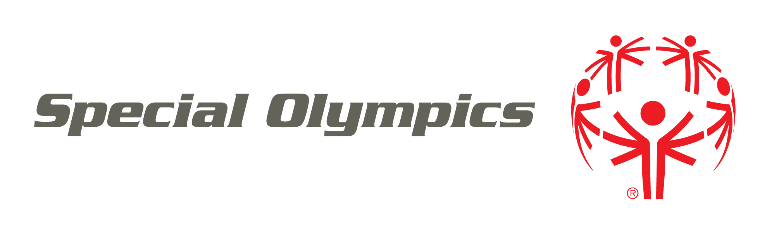 ATHLETE RELEASE FORMI agree to the following:Ability to Participate.  I am physically able to take part in Special Olympics activities.    Likeness Release.  I give permission to Special Olympics, Inc., Special Olympics games organizing committees, and Special Olympics accredited Programs (collectively “Special Olympics”) to use my likeness, photo, video, name, voice, and words to promote Special Olympics and raise funds for Special Olympics. Risk of Concussion and Other Injury.  I know there is a risk of injury.  I understand the risk of continuing to play sports with or after a concussion or other injury.  I may have to get medical care if I have a suspected concussion or other injury.  I also may have to wait 7 days or more and get permission from a doctor before I start playing sports again.Emergency Care.  If I am unable, or my guardian is unavailable, to consent or make medical decisions in an emergency, I authorize Special Olympics to seek medical care on my behalf, unless I mark one of these boxes:  I have a religious or other objection to receiving medical treatment.  (Not common.)I do not consent to blood transfusions.  (Not common.)(If either box is marked, an EMERGENCY MEDICAL CARE REFUSAL FORM must be completed.)Overnight Stay.  For some events, I may stay in a hotel or someone’s home.  If I have questions, I will ask.Health Programs.  If I take part in a health program, I consent to health activities, screenings, and treatment.  This should not replace regular health care.  I can say no to treatment or anything else at any time.Personal Information.  I understand that Special Olympics will be collecting my personal information as part of my participation, including my name, image, address, telephone number, health information, and other personally identifying and health related information I provide to Special Olympics (“personal information”).    I agree and consent to Special Olympics:using my personal information in order to: make sure I am eligible and can participate safely; run trainings and events; share competition results (including on the Web and in news media); provide health treatment if I participate in a health program; analyze data for the purposes of improving programming and identifying and responding to the needs of Special Olympics participants; perform computer operations, quality assurance, testing, and other related activities; and provide event-related services.  using my personal information and creating a profile of me for communications and marketing purposes, including direct digital marketing through email, SMS, social media, and other channels.sharing my personal information with (i) researchers, business partners, public health agencies, and other organizations that are studying intellectual disabilities and the impact of Special Olympics activities, (ii) medical professionals in an emergency, and (iii) government authorities for the purpose of assisting me with any visas required for international travel to Special Olympics events and for any other purpose necessary to protect public safety, respond to government requests, and report information as required by law.I understand Special Olympics is a global organization with headquarters in the United States of America. I acknowledge that my personal information may be stored and processed in countries outside my country of residence, including the United States.  Such countries may not have the same level of personal data protection as my country of residence, and I agree that the laws of the United States will govern your processing of my personal information as provided in this consent.  I have the right to ask to see my personal information or to be informed about the personal information that is processed about me.  I have the right to ask to correct and delete my personal information, and to restrict the processing of my personal information if it is inconsistent with this consent.  Sharing of Personal Information.  Personal information may be shared consistent with this form and as further explained in the Special Olympics privacy policy at www.SpecialOlympics.org/Privacy_Policy.aspx.ATHLETE LIKENESS RELEASEFOR SPONSORS (OPTIONAL) Special Olympics relies on sponsors and partners to help support our mission.  We often use photos, videos and stories of our athletes to show the impact of support by companies that sponsor Special Olympics.  If you wish to allow your likeness to be used in this way, please read and sign below.I agree to the following:I give permission to Special Olympics, Inc., Special Olympics games organizing committees, and Special Olympics accredited Programs (collectively “Special Olympics”) and their sponsors and partners to use my likeness, photo, video, name, voice, and words (“my likeness”) to acknowledge the sponsors’ and partners’ support for Special Olympics.  Special Olympics and its sponsors and partners will not use my Likeness to endorse commercial products or services. I understand I will not be compensated for the use of my Likeness.State Special Olympics Program:______________________________________State Special Olympics Program:______________________________________Are you a new athlete to Special Olympics or Re-Registering? New Athlete New Athlete      Re-RegisteringATHLETE INFORMATIONATHLETE INFORMATIONATHLETE INFORMATIONATHLETE INFORMATIONATHLETE INFORMATIONATHLETE INFORMATIONATHLETE INFORMATIONFirst Name:First Name:First Name:First Name:Middle Name:Middle Name:Middle Name:Last Name:Last Name:Last Name:Last Name:Preferred Name: Preferred Name: Preferred Name: Date of Birth (mm/dd/yyyy):Date of Birth (mm/dd/yyyy):Date of Birth (mm/dd/yyyy):Date of Birth (mm/dd/yyyy):        Female            Male        Female            Male        Female            MaleRace/Ethnicity (Optional):Race/Ethnicity (Optional):Race/Ethnicity (Optional):Race/Ethnicity (Optional):Race/Ethnicity (Optional):Race/Ethnicity (Optional):Race/Ethnicity (Optional): American Indian/Alaskan Native Black or African American  White                  American Indian/Alaskan Native Black or African American  White                  American Indian/Alaskan Native Black or African American  White                  Asian                                                                           Two or More Races Native Hawaiian or Other Pacific Islander  Hispanic or Latino (specific origin group:_________________________) Asian                                                                           Two or More Races Native Hawaiian or Other Pacific Islander  Hispanic or Latino (specific origin group:_________________________) Asian                                                                           Two or More Races Native Hawaiian or Other Pacific Islander  Hispanic or Latino (specific origin group:_________________________) Asian                                                                           Two or More Races Native Hawaiian or Other Pacific Islander  Hispanic or Latino (specific origin group:_________________________)Language(s) Spoken in Athlete’s Home (Optional):  Check all that applyLanguage(s) Spoken in Athlete’s Home (Optional):  Check all that applyLanguage(s) Spoken in Athlete’s Home (Optional):  Check all that applyLanguage(s) Spoken in Athlete’s Home (Optional):  Check all that applyLanguage(s) Spoken in Athlete’s Home (Optional):  Check all that applyLanguage(s) Spoken in Athlete’s Home (Optional):  Check all that applyLanguage(s) Spoken in Athlete’s Home (Optional):  Check all that apply   English         Spanish    Other (please list):    Other (please list):    Other (please list):    Other (please list):    Other (please list):Street Address:Street Address:Street Address:Street Address:Street Address:Street Address:Street Address:City:City:City:City:State:State:Postal Code:Phone:Phone:Phone:Phone:E-mail:E-mail:E-mail:Sports/Activities:Sports/Activities:Sports/Activities:Sports/Activities:Sports/Activities:Sports/Activities:Sports/Activities:Athlete Employer, if any (Optional):Athlete Employer, if any (Optional):Athlete Employer, if any (Optional):Athlete Employer, if any (Optional):Athlete Employer, if any (Optional):Athlete Employer, if any (Optional):Athlete Employer, if any (Optional):Does the athlete have the capacity to consent to medical treatment on his or her own behalf?       Yes       No  Does the athlete have the capacity to consent to medical treatment on his or her own behalf?       Yes       No  Does the athlete have the capacity to consent to medical treatment on his or her own behalf?       Yes       No  Does the athlete have the capacity to consent to medical treatment on his or her own behalf?       Yes       No  Does the athlete have the capacity to consent to medical treatment on his or her own behalf?       Yes       No  Does the athlete have the capacity to consent to medical treatment on his or her own behalf?       Yes       No  Does the athlete have the capacity to consent to medical treatment on his or her own behalf?       Yes       No  PARENT / GUARDIAN INFORMATION (required if minor or otherwise has a legal guardian)PARENT / GUARDIAN INFORMATION (required if minor or otherwise has a legal guardian)PARENT / GUARDIAN INFORMATION (required if minor or otherwise has a legal guardian)PARENT / GUARDIAN INFORMATION (required if minor or otherwise has a legal guardian)PARENT / GUARDIAN INFORMATION (required if minor or otherwise has a legal guardian)PARENT / GUARDIAN INFORMATION (required if minor or otherwise has a legal guardian)PARENT / GUARDIAN INFORMATION (required if minor or otherwise has a legal guardian)Name:Name:Name:Name:Name:Name:Name:Relationship:Relationship:Relationship:Relationship:Relationship:Relationship:Relationship: Same Contact Info as Athlete Same Contact Info as Athlete Same Contact Info as Athlete Same Contact Info as Athlete Same Contact Info as Athlete Same Contact Info as Athlete Same Contact Info as AthleteStreet Address:Street Address:Street Address:Street Address:Street Address:Street Address:Street Address:City:City:City:City:State:State:Postal Code:Phone:Phone:Phone:Phone:E-mail:E-mail:E-mail:EMERGENCY CONTACT INFORMATION                                                                      EMERGENCY CONTACT INFORMATION                                                                      EMERGENCY CONTACT INFORMATION                                                                      EMERGENCY CONTACT INFORMATION                                                                      EMERGENCY CONTACT INFORMATION                                                                      EMERGENCY CONTACT INFORMATION                                                                      EMERGENCY CONTACT INFORMATION                                                                       Same as Parent/Guardian Same as Parent/Guardian Same as Parent/Guardian Same as Parent/Guardian Same as Parent/Guardian Same as Parent/Guardian Same as Parent/GuardianName:Name:Name:Name:Name:Name:Name:Phone:Phone:Phone:Phone:Phone:Relationship:Relationship:PHYSICIAN & INSURANCE INFORMATIONPHYSICIAN & INSURANCE INFORMATIONPHYSICIAN & INSURANCE INFORMATIONPHYSICIAN & INSURANCE INFORMATIONPHYSICIAN & INSURANCE INFORMATIONPHYSICIAN & INSURANCE INFORMATIONPHYSICIAN & INSURANCE INFORMATIONPhysician Name:Physician Name:Physician Name:Physician Name:Physician Name:Physician Name:Physician Name:Physician Phone:Physician Phone:Physician Phone:Physician Phone:Physician Phone:Physician Phone:Physician Phone:Insurance Company:Insurance Company:Insurance Company:Insurance Company:Insurance Policy Number:Insurance Policy Number:Insurance Policy Number:Insurance Group Number:Insurance Group Number:Insurance Group Number:Insurance Group Number:Insurance Group Number:Insurance Group Number:Insurance Group Number:Athlete Name:E-mail:E-mail:ATHLETE SIGNATURE (required for adult athlete with capacity to sign legal documents)ATHLETE SIGNATURE (required for adult athlete with capacity to sign legal documents)ATHLETE SIGNATURE (required for adult athlete with capacity to sign legal documents)I have read and understand this form.  If I have questions, I will ask.  By signing, I agree to this form.I have read and understand this form.  If I have questions, I will ask.  By signing, I agree to this form.I have read and understand this form.  If I have questions, I will ask.  By signing, I agree to this form.Athlete Signature:Athlete Signature:Date:PARENT/GUARDIAN SIGNATURE (required for athlete who is a minor or lacks capacity to sign legal documents)PARENT/GUARDIAN SIGNATURE (required for athlete who is a minor or lacks capacity to sign legal documents)PARENT/GUARDIAN SIGNATURE (required for athlete who is a minor or lacks capacity to sign legal documents)I am a parent or guardian of the athlete.  I have read and understand this form and have explained the contents to the athlete as appropriate.  By signing, I agree to this form on my own behalf and on behalf of the athlete.I am a parent or guardian of the athlete.  I have read and understand this form and have explained the contents to the athlete as appropriate.  By signing, I agree to this form on my own behalf and on behalf of the athlete.I am a parent or guardian of the athlete.  I have read and understand this form and have explained the contents to the athlete as appropriate.  By signing, I agree to this form on my own behalf and on behalf of the athlete.Parent/Guardian Signature:Parent/Guardian Signature:Date:Printed Name:Printed Name:Relationship:Athlete Name:E-mail:E-mail:ATHLETE SIGNATURE (required for adult athlete with capacity to sign legal documents)ATHLETE SIGNATURE (required for adult athlete with capacity to sign legal documents)ATHLETE SIGNATURE (required for adult athlete with capacity to sign legal documents)I have read and understand this form.  If I have questions, I will ask.  By signing, I agree to this form.I have read and understand this form.  If I have questions, I will ask.  By signing, I agree to this form.I have read and understand this form.  If I have questions, I will ask.  By signing, I agree to this form.Athlete Signature:Athlete Signature:Date:PARENT/GUARDIAN SIGNATURE (required for athlete who is a minor or lacks capacity to sign legal documents)PARENT/GUARDIAN SIGNATURE (required for athlete who is a minor or lacks capacity to sign legal documents)PARENT/GUARDIAN SIGNATURE (required for athlete who is a minor or lacks capacity to sign legal documents)I am a parent or guardian of the athlete.  I have read and understand this form and have explained the contents to the athlete as appropriate.  By signing, I agree to this form on my own behalf and on behalf of the athlete.I am a parent or guardian of the athlete.  I have read and understand this form and have explained the contents to the athlete as appropriate.  By signing, I agree to this form on my own behalf and on behalf of the athlete.I am a parent or guardian of the athlete.  I have read and understand this form and have explained the contents to the athlete as appropriate.  By signing, I agree to this form on my own behalf and on behalf of the athlete.Parent/Guardian Signature:Parent/Guardian Signature:Date:Printed Name:Printed Name:Relationship: